КАРАР                        			                       ПОСТАНОВЛЕНИЕ23 сентябрь 2021 й                           	№ 44                        23 сентября 2021 гОб утверждении Плана мероприятий по противодействию коррупции на территории сельского поселения Иликовский сельсовет муниципального района Благовещенский район Республики Башкортостан                                         на   2021-2024 годы»	На основании Федерального закона от 25 декабря 2008 года №273-ФЗ «О противодействии коррупции», ст. ст. 14 и 15 Федерального закона от 06 октября 2003 года №131-ФЗ «Об общих принципах организации местного самоуправления в Российской Федерации», руководствуясь Указом Президента Российской Федерации от 16 августа 2021 года №478 «О Национальном плане противодействия коррупции на 2021-2024 годы», в  соответствии с Законом Республики Башкортостан от 13 июля 2009 года № 145-з «О противодействии коррупции в Республике Башкортостан», Администрация сельского поселения Иликовский сельсовет муниципального района Благовещенский район Республики БашкортостанПОСТАНОВЛЯЕТ:Утвердить прилагаемый План мероприятий по противодействию коррупции в сельском поселении Иликовский сельсовет муниципального района Благовещенский район Республики Башкортостан. Признать утратившем силу Постановление Администрации сельского поселения Иликовский сельсовет муниципального района Благовещенский район Республики Башкортостан от 24.08.2018 года №11 «Об утверждении Плана по противодействию коррупции в сельском поселении Иликовский  сельсовет муниципального района Благовещенский район Республики Башкортостан на 2018-2020 годы.»Настоящее постановление разместить на официальном сайте Администрации сельского поселения Иликовский сельсовет муниципального района Благовещенский район Республики Башкортостан в сети «Интернет».  Контроль за выполнением настоящего постановления оставляю за собойГлава сельского поселения                                                           Д.З.Батршин Утвержденпостановлением Администрации сельскогопоселения Иликовский сельсовет муниципального района Благовещенский районРеспублики Башкортостан№ 44 от « 23 » сентября2021 г.Планмероприятий по противодействию коррупции в сельском поселении Иликовский сельсовет муниципального района Благовещенский район Республики Башкортостан на 2021 - 2024 годыАУЫЛ  БИЛӘМӘҺЕ ХАКИМИӘТЕ ИЛЕКАУЫЛ СОВЕТЫМУНИЦИПАЛЬ РАЙОНЫНЫҢБЛАГОВЕЩЕН РАЙОНЫБАШКОРТОСТАН РЕСПУБЛИКАhЫ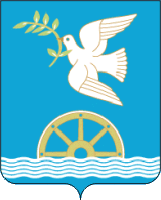 АДМИНИСТРАЦИЯ СЕЛЬСКОГО ПОСЕЛЕНИЯ ИЛИКОВСКИЙ СЕЛЬСОВЕТМУНИЦИПАЛЬНОГО РАЙОНА БЛАГОВЕЩЕНСКИЙ РАЙОН РЕСПУБЛИКИ БАШКОРТОСТАН№п/пСодержание мероприятийИсполнителиСроки исполненияПровести заседания антикоррупционной комиссии Глава Администрации районав соответ-ствии с планом Провести мониторинг нормативных правовых актов на соответствие действующему законодательству и обеспечить разработку, принятие нормативных правовых актов в сфере противодействия коррупцииАдминистрация сельского поселения по мере необхо-димостиОбеспечить проведение антикоррупционной экспертизы нормативных правовых актов и проектов нормативных правовых актов, устранение выявленных коррупциогенных факторовСовет  сельского поселения Иликовский сельсовет муниципального района Благовещенский район Республики Башкортостан(по согласованию)постоянноОбеспечить проведение независимой антикоррупционной экспертизы и общественного обсуждения проектов нормативных правовых актов и действующих нормативных правовых актов, в том числе путем размещения на официальном сайте  Совет  сельского поселения Иликовский сельсовет муниципального района Благовещенский район Республики Башкортостан(по согласованию)постоянноОрганизовать проведение мониторинга законодательства и практики правоприменения нормативных правовых актов, в том числе с целью выявления и устранения коррупциогенных факторовАдминистрация сельского поселенияпо мере необходи-мостиПринять меры, направленные на повышение эффективности деятельности должностных лиц по профилактике коррупционных и иных правонарушений:- консультирование- информационно – методическое обеспечениеАдминистрация сельского поселенияпостоянноПровести анализ соблюдения запретов, ограничений и требований, установленных в целях противодействия коррупции, лицами, замещающими должности муниципальной службы, должности руководителей муниципальных учреждений Администрация сельского поселенияпостоянноОбеспечить применение предусмотренных законодательством мер юридической ответственности в каждом случае несоблюдения запретов, ограничений и требований, установленных в целях противодействия коррупции. Освещать информацию о фактах нарушений и принятых мерах ответственностиАдминистрация сельского поселенияв случае выявленияОбеспечить использование специального программного обеспечения «Справки БК»  всеми лицами, претендующими на замещение должностей или замещающими должности, осуществление полномочий по которым влечет за собой обязанность представлять сведения о своих доходах, расходах, об имуществе и обязательствах имущественного характера, о доходах, расходах, об имуществе и обязательствах имущественного характера своих супругов и несовершеннолетних детей, при заполнении справок о доходах, расходах, об имуществе и обязательствах имущественного характераАдминистрация сельского поселенияпостоянноОрганизовать проведение оценки коррупционных рисков, возникающих при реализации полномочий, и внесение уточнений в перечень должностей муниципальной службы, замещение которых связано с коррупционными рискамиАдминистрация сельского поселенияежегодноОбеспечить проведение анализа сведений о доходах, расходах, об имуществе и обязательствах имущественного характера, представленных муниципальными служащими, руководителями муниципальных учрежденийАдминистрация сельского поселенияежегодно, до 1 июля текущего годаОбеспечить проведение анализа сведений (в части, касающейся профилактики коррупционных правонарушений), представленных кандидатами на должности в Администрации сельского поселения и подведомственных им учрежденияхАдминистрация сельского поселенияпостоянноОбеспечить принятие мер по повышению эффективности контроля за соблюдением лицами, замещающими должности муниципальной службы, требований законодательства о противодействии коррупции, касающихся предотвращения и урегулирования конфликта интересов, в том числе за привлечением таких лиц к ответственности в случае их несоблюденияАдминистрация сельского поселенияпостоянноПроводить актуализацию сведений, содержащихся в анкетах, представляемых при назначении лиц, замещающих должности муниципальной службы, об их родственниках и свойственниках в целях выявления возможного конфликта интересовАдминистрация сельского поселенияпо мере необходимостиОбеспечить своевременность направления в Аппарат Правительства Республики Башкортостан полноту сведений о применении к лицам, замещающим муниципальные должности, должности муниципальной службы, должности руководителей муниципальных учреждений, взыскания в виде увольнения (освобождения от должности) в связи с утратой доверия за совершение коррупционного правонарушения для включения в реестр лиц, уволенных в связи с утратой доверияАдминистрация сельского поселенияпостоянноОсуществлять повышение квалификации муниципальных служащих, в должностные обязанности которых входит участие в проведении закупок товаров, работ услуг для обеспечения муниципальных нужд, в области противодействии коррупцииАдминистрация сельского поселенияежегодноОрганизовать обучение муниципальных служащих, впервые поступивших на муниципальную службу для замещения должностей, включенных в перечни должностей, по образовательным программам в области противодействия коррупцииАдминистрация сельского поселенияне позднее 1 года со дня поступления на службуПредставлять в Управление Главы Республики Башкортостан по противодействию коррупции Аппарата межведомственного Совета общественной безопасности РБ сведений мониторинга хода реализации в органах местного самоуправления муниципального района мероприятий по противодействию коррупции посредством единой системы мониторинга антикоррупционной работы (ИС «Мониторинг»)Администрация сельского поселенияежеквартальноРассмотреть вопросы правоприменительной практики по результатам вступивших в законную силу решений судов, арбитражных судов о признании недействительными ненормативных правовых актов, незаконными решений и действий (бездействия) государственных органов Республики Башкортостан, органов местного самоуправления и их должностных лиц в целях выработки и принятия мер по предупреждению и устранению причин выявленных нарушенийАдминистрация сельского поселенияв соответ-ствии с планомОрганизация и обеспечение работы по предупреждению коррупции в подведомственных организацияхАдминистрация сельского поселенияпостоянноПроведение в подведомственных учреждениях и организациях проверок соблюдения требований статьи 13.3 Федерального закона «О противодействии коррупции», в том числе наличия необходимых правовых актов, содержания планов мероприятий по противодействию коррупции и их реализации, принимаемых мер по выявлению, предотвращению и урегулированию конфликта интересовАдминистрация сельского поселенияне реже 1 раза в 2 годаВнесение в трудовой договор руководителя подведомственной организации положения о соблюдении запретов, ограничений и обязанностей, установленных в целях противодействия коррупции в случаях, предусмотренных Трудовым кодексом Российской Федерации, другими федеральными законами, нормативными правовыми актами Президента Российской Федерации и Правительства Российской Федерации, локальными нормативными актами организации, а также установления мер дисциплинарной ответственности за несоблюдение трудовых обязанностейАдминистрация сельского поселенияпостоянноОбеспечить наполнение подразделов, посвященных вопросам противодействия коррупции, официальных сайтов в соответствии с требованиями Указа Президента Республики Башкортостан от 29.04.2014 № УП-108Администрация сельского поселенияпостоянноПроводить мониторинг коррупционных проявлений посредством анализа жалоб и обращений граждан и организаций, а также публикаций в СМИ и социальных сетях, своевременное их рассмотрение и принятие мер по указанным фактамАдминистрация сельского поселенияпостоянноОказывать информационную поддержку программ, проектов, акций и других инициатив в сфере противодействия коррупции, реализуемых институтами гражданского обществаАдминистрация сельского поселенияпостоянноОрганизовать проведение на официальных сайтах в информационно-телекоммуникационной сети «Интернет» онлайн-опросов посетителей сайта об их мнении об уровне коррупции в данном органе, а также подведомственных ему организациях, и эффективности принимаемых антикоррупционных мерАдминистрация сельского поселенияв течение годаПривлекать членов общественных советов к осуществлению контроля за выполнением мероприятий, предусмотренных планами (программами) по противодействию коррупции государственных органов и органов местного самоуправленияАдминистрация сельского поселенияпостоянноПроводить анализ исполнения гражданами, замещавшими должности муниципальной службы, включенные в перечни, установленные нормативными правовыми актами Российской Федерации, и организациями обязанностей, предусмотренных статьей 12 Федерального закона «О противодействии коррупции». При выявлении нарушений информировать органы прокуратурыАдминистрация сельского поселенияпостоянноОрганизовать мероприятия  по выявлению и пресечению фактов предоставления аффилированым коммерческим структурам неправомерных преимуществ и оказания им содействия в иной форме должностными лицами, в том числе наличия иных коррупционных проявлений между должностными лицами заказчика и участника закупок. Обеспечение проведения аналогичного анализа в подведомственных организациях. В случаях выявления признаков коррупционных проявлений организация и проведение проверок соблюдения требований о предотвращении конфликта интересов, а также информирование контрольных органовАдминистрация сельского поселенияне реже 1 раза в полугодиеПроводить мероприятия по недопущению нецелевого использования бюджетных ассигнований федерального бюджета, выделяемых на проведение противоэпидемических мероприятий, в том числе на противодействие распространению новой коронавирусной инфекции (COVID-19)Антикоррупционная комиссияАдминистрация сельского поселенияпостоянноПроводить мероприятия по недопущению нецелевого использования бюджетных средств Республики Башкортостан, средств бюджетов территориальных государственных внебюджетных фондов и иных источников, предусмотренных законодателоьством Российской ФедерацииАнтикоррупционная комиссияАдминистрация сельского поселенияпостоянноРассмотреть отчет о выполнении Плана мероприятий по противодействию коррупцииАнтикоррупционная комиссияв соответ-ствии с планом